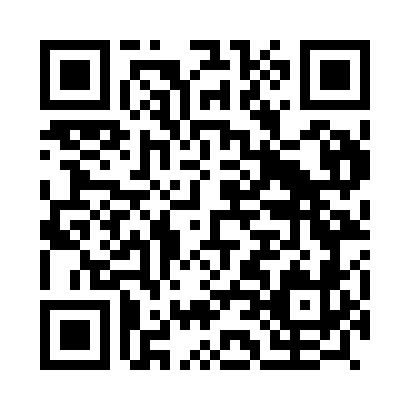 Prayer times for Nostim, PortugalWed 1 May 2024 - Fri 31 May 2024High Latitude Method: Angle Based RulePrayer Calculation Method: Muslim World LeagueAsar Calculation Method: HanafiPrayer times provided by https://www.salahtimes.comDateDayFajrSunriseDhuhrAsrMaghribIsha1Wed4:426:291:286:258:2910:092Thu4:406:271:286:258:3010:103Fri4:386:261:286:268:3110:124Sat4:376:251:286:268:3210:135Sun4:356:241:286:278:3310:156Mon4:336:221:286:288:3410:167Tue4:316:211:286:288:3510:188Wed4:306:201:286:298:3610:199Thu4:286:191:286:298:3710:2110Fri4:266:181:286:308:3810:2311Sat4:256:171:286:318:3910:2412Sun4:236:161:286:318:4010:2613Mon4:226:151:286:328:4110:2714Tue4:206:141:286:328:4210:2915Wed4:186:131:286:338:4310:3016Thu4:176:121:286:338:4410:3217Fri4:156:111:286:348:4510:3318Sat4:146:101:286:358:4610:3519Sun4:126:091:286:358:4710:3620Mon4:116:081:286:368:4810:3721Tue4:106:071:286:368:4910:3922Wed4:086:071:286:378:5010:4023Thu4:076:061:286:378:5110:4224Fri4:066:051:286:388:5210:4325Sat4:056:051:286:388:5310:4426Sun4:036:041:286:398:5310:4627Mon4:026:031:296:398:5410:4728Tue4:016:031:296:408:5510:4829Wed4:006:021:296:408:5610:5030Thu3:596:021:296:418:5710:5131Fri3:586:011:296:418:5710:52